Nazwisko i Imię: …………………………………………………………………… Nr albumu: ……………...……………Kierunek: ……………….…………………………… Rok studiów: ………….Stopień studiów: I st. / II st. / studia jednolite *
Forma studiów: stacjonarne / niestacjonarne* Prodziekan Kolegium Nauk SpołecznychUniwersytetu Rzeszowskiego ……………………………………………Zwracam się z prośbą o wyrażenie zgody na:………………………………………………………………………………………………………………………………………………………………………………………………………………………………………………………………………………………………………………………………………………………………………………………………………………………………………………………………Uzasadnienie …………………………………………………………………………………………………………………………………………………………………………………………………………………………………………………………………………………………………………………………………………………………………………………………………………………………………………………………………………………………………………………………………………………………………………………………………………………………………………………………………………………………………………………………………………………………………………………………………………………………………………………………………………………………………………………………………………………………………………………………………………………………………………………………………………………………………………………………								…………………………………………………………….czytelny podpis *niepotrzebne skreślić										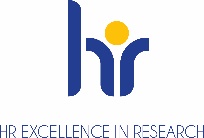 